社團法人新竹市心理衛生協會   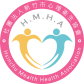 109年度公益彩券回饋金補助『綠地舒活—推動身心障礙者綠色照護服務計畫』奇檬子的春天-成長工作坊一、目的：「綠色照護」（green care）為結合心理衛生、醫療工作，和園藝、動物照護、戶外活動等元素所發展出的一種新模式，藉由「人與自然事物互動之歷程」來療癒身心。「園藝治療能對特殊族群，包括：失智、中風失能老人、自閉症、唐氏症兒童，以及各種學習、精神障礙的人，幾乎可以說所有人都能從園藝治療中感受到樂趣與協助。」透過欣賞、體驗與照顧等活動進行療癒，以促進其身心兩方面的健康。二、指導單位：衛生福利部社會及家庭署、新竹市政府三、主辦單位：社團法人新竹市心理衛生協會四、參加對象：第一類身心障礙證明或併有精神障礙之多重障礙者暨家屬暨未接受              機構24小時收容安置之心智障礙雙老家庭。預計服務第一類身心障              礙者及其家庭20人。五、活動時間：109年8月25日至11月10日（每逢星期二）上午9時至12時六、活動地點：竹夢園-希望工坊園區、竹夢園-希望農場七、課程內容：    講師：草月流教師  楊渼芳老師八、報名方式：即日起免費報名參加，額滿為止。洽詢專線：03-5322886、5152464  E-mail：hccgmha@yahoo.com.tw請親洽竹夢園—希望工坊(新竹市北大路89號3樓)繳費後完成報名。                         報   名   表  週次課   程內   容功     能1嶄新的一天課程說明、認識彼此、確認學員需求自我認知、關係建立2迎接春天認識彼此，建立與土壤、植物的連結-認識環境、劃分學員種植區域、製作、秋播認識環境、建立與土壤、植物的連結3打開植物的五感五行五色花草茶菜圃整理菜圃整理、茶包製作4讓植物來照顧我們(一)認識常見保健植物與栽種，製作青草伏冒熱飲認識常見保健植物與栽種5讓植物來照顧我們(二)昇陽補氣艾草，-艾草茶、艾草平安包/菜圃種植與整理認識常見保健植物與栽種6來種菜苗寶寶認識土壤介質、設計盆器、栽種菜苗盆栽各式土壤介質的運用7讓植物來照顧我們(三)百草之英「薑黃」-薑黃蜜飲、薑黃染布認識常見保健植物與栽種8採收樂菜苗寶寶碗豆菜苗、五行五色健康手捲認識常見保健植物與食物製作9製作青草沐浴包利用各類青草製作沐浴包認識常見保健植物與運用10當薑黃碰到艾草薑黃艾草平安枕認識常見保健植物與生活用品製作11快樂耶誕節聖誕花圈快樂過節慶豐收12春之歌頌菜圃大採收與料理迎向康復之路姓名生日生日       年      月     日       年      月     日證件字號性別性別□男   □女□男   □女障別等級等級□輕度□中度□重度□需無障礙服務□輕度□中度□重度□需無障礙服務住址電話電話：                   手機：  電話：                   手機：  電話：                   手機：  電話：                   手機：  電話：                   手機：  緊急連絡人電話電話